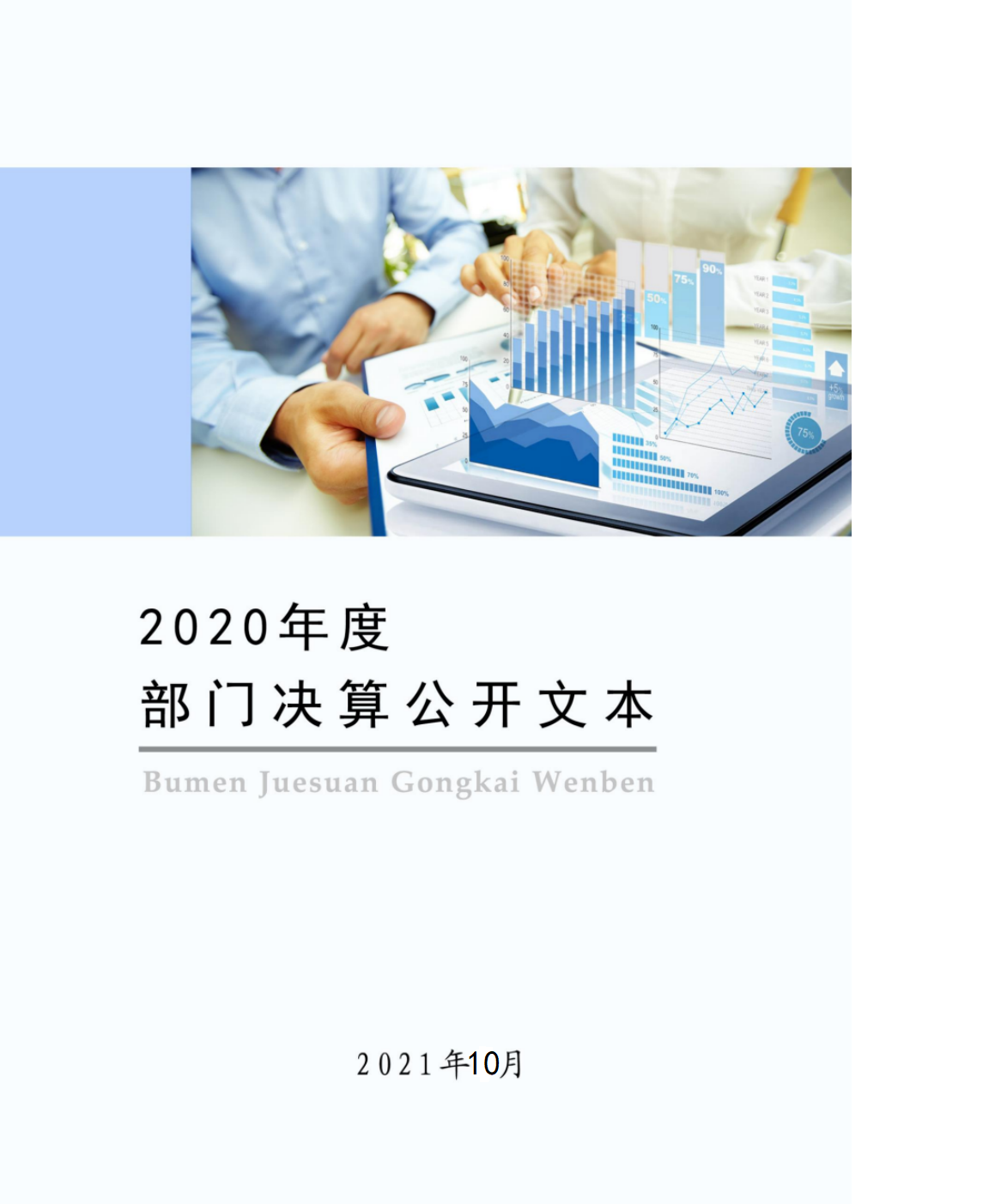 保定市满城区神星镇人民政府2020年度部门决算公开文本二〇二一年十月目    录第一部分   部门概况一、部门职责二、机构设置第二部分   2020年部门决算情况说明一、收入支出决算总体情况说明二、收入决算情况说明三、支出决算情况说明四、财政拨款收入支出决算总体情况说明五、一般公共预算“三公” 经费支出决算情况说明六、预算绩效情况说明七、机关运行经费情况八、政府采购情况九、国有资产占用情况十、其他需要说明的情况第三部分   名词解释第四部分   2020年度部门决算报表一、部门职责1、执行本级人民代表大会的决议和上级国家行政机关的决定和命令，发布决定和命令;2、执行本行政区域内的经济和社会发展计划、预算，管理本行政区域内的经济、教育、科学、文化、卫生、体育事业和财政、民政、公安、司法行政、计划生育等行政工作;3、保护社会主义的全民所有的财产和劳动群众集体所有的财产，保护公民私人所有的合法财产，维护社会秩序，保障公民的人身权利、民主权利和其他权利;4、保护各种经济组织的合法权益;5、保障少数民族的权利和尊重少数民族的风俗习惯;6、办理上级区委、区政府交办的其他事项。二、机构设置从决算编报单位构成看，纳入2020年度本部门决算汇编范围的独立核算单位（以下简称“单位”）共 1 个，具体情况如下：一、收入支出决算总体情况说明本部门2020年度收、支总计（含结转和结余）1362.58万元。与2019年度决算相比，收支各增加57.84万元，增长4.43%，主要原因是项目增加。二、收入决算情况说明本部门2020年度本年收入合计1362.58万元，其中：财政拨款收入1362.58万元，占100%；事业收入0万元，占0%；经营收入0万元，占0%；其他收入0万元，占0%。三、支出决算情况说明本部门2020年度本年支出合计1362.58万元，其中：基本支出733.78万元，占53.85%；项目支出628.80万元，占46.15%；经营支出0万元，占0%。四、财政拨款收入支出决算总体情况说明（一）财政拨款收支与2019年度决算对比情况本部门2020年度财政拨款收支均为一般公共预算财政拨款，其中本年收入1362.58万元,比2019年度增加57.84万元，增长4.43%，主要是项目增加；本年支出1362.58万元，增加57.84万元，增长4.43%，主要是项目增加。（二）财政拨款收支与年初预算数对比情况本部门2020年度一般公共预算财政拨款收入1362.58万元，完成年初预算的110.85%,比年初预算增加133.33万元，决算数大于预算数主要原因是项目增加、人员经费增加；本年支出1362.58万元，完成年初预算的110.85%,比年初预算增加133.33万元，决算数大于预算数主要原因是主要是项目增加。财政拨款支出决算结构情况。2020 年度财政拨款支出1362.58万元，主要用于以下方面：一般公共服务（类）支出636.33万元，占47.95%，；卫生健康支出（类）支出30.74万元，占2.26%；教育（类）支出3.73万元，占0.27%；节能环保支出（类）支出15.00万元，占 1.10%；社会保障和就业（类）支出 100.30万元，占7.36%；农林水（类）支出528.12万元，占 38.76%;农村综合改革（类）支出321.01万元，占 23.56%;住房保障支出（类）支出30.36万元，占 2.29%;。（四）一般公共预算基本支出决算情况说明2020 年度财政拨款基本支出733.78万元，其中：人员经费 688.76万元，主要包括基本工资、津贴补贴、奖金、伙食补助费、绩效工资、机关事业单位基本养老保险缴费、职业年金缴费、职工基本医疗保险缴费、公务员医疗补助缴费、住房公积金、医疗费、其他社会保障缴费、其他工资福利支出、离休费、退休费、抚恤金、生活补助、医疗费补助、奖励金、其他对个人和家庭的补助支出；公用经费 45.02万元，主要包括办公费、印刷费、咨询费、手续费、水费、电费、邮电费、取暖费、物业管理费、差旅费、因公出国（境）费用、维修（护）费、租赁费、会议费、培训费、公务接待费、专用材料费、劳务费、委托业务费、工会经费、福利费、公务用车运行维护费、其他交通费用、税金及附加费用、其他商品和服务支出、办公设备购置、专用设备购置、信息网络及软件购置更新、公务用车购置、其他资本性支出。五、一般公共预算“三公” 经费支出决算情况说明（一）“三公”经费财政拨款支出决算总体情况说明本部门2020年度“三公”经费财政拨款支出预算为7.20万元，支出决算为5.89万元，完成预算的81.81%,较预算减少1.31万元，降低18.19%，主要是节约开支；较2019年度增加1.52万元，增长34.78%，主要是公务用车活动增加。（二）“三公”经费财政拨款支出决算具体情况说明1.因公出国（境）费。本部门2020年因公出国（境）费支出0万元，完成预算的100%。因公出国（境）团组0个、共0人、参加其他单位组织的因公出国（境）团组0个、共0人/无本单位组织的出国（境）团组。因公出国（境）费支出较预算增加0万元，增长0%；较上年增加0万元，增长0%。2.公务用车购置及运行维护费。本部门2020年公务用车购置及运行维护费支出5.89万元，完成预算的81.81%，较预算减少1.31万元，降低18.19%,主要是厉行节俭；较上年增加1.52万元，增加34.78%,主要是公务用车运行维护费用增加。其中：公务用车购置费支出：本部门2020年度公务用车购置量0辆，发生“公务用车购置”经费支出0万元。公务用车购置费支出较预算增加0万元，增长0%,主要是未发生‘公务用车购置’经费支出；较上年增加0万元，增长0%,主要是未发生‘公务用车购置’经费支出。公务用车运行维护费支出：本部门2020年度单位公务用车保有量2辆,发生运行维护费支出5.89万元。公车运行维护费支出较预算减少1.31万元，减少18.19%,主要是李兴节约；较上年增加1.52万元，增长34.78%，主要是公务用车活动增加。3.公务接待费。本部门2020年公务用车购置及运行维护费支出0万元，完成预算的0%。发生公务接待共0批次、0人次。公务接待费支出较预算减少0万元，降低0%,主要是未发生公务接待费用；较上年度减少0万元，降低0%,主要是未发生公务接待费用。六、预算绩效情况说明（一）预算绩效管理工作开展情况。根据预算绩效管理要求，本部门组织对2020年度项目支出全面开展绩效自评，其中，一般公共预算一级项目2个，共涉及资金21.00万元，占一般公共预算项目支出总额的3.34%。（二） 部门决算中项目绩效自评结果。本部门在今年部门决算公开中反映河道清理整治启动经费项目及维稳经费项目2个项目绩效自评结果。河道清理整治启动经费项目自评综述：根据年初设定的绩效目标，河道清理整治启动经费项目绩效自评得分为100分（绩效自评表附后）。全年预算数为15.00万元，执行数为15.00万元，完成预算的100%。项目绩效目标完成情况：一是保障了河道行洪畅通；二是改善了人居环境。发现的主要问题及原因：无。下一步改进措施：无。维稳经费项目绩效自评综述：根据年初设定的绩效目标，维稳经费项目绩效自评得分为100分（绩效自评表附后）。全年预算数为6.00万元，执行数为6.00万元，完成预算的100%。项目绩效目标完成情况：一是消除了信访因素；二是保障了全镇的稳定发展。发现的主要问题及原因：无。下一步改进措施：无。（三）财政评价项目绩效评价结果。无七、机关运行经费情况本部门2020年度机关运行经费支出5.89万元，比2019年度增加1.52万元，增长34.78%。主要原因是公务用车运行维护费增加。八、政府采购情况本部门2020年度政府采购支出总额0万元，从采购类型来看，政府采购货物支出0万元、政府采购工程支出0万元、政府采购服务支出 0万元。授予中小企业合同金0万元，占政府采购支出总额的0%，其中授予小微企业合同金额0万元，占政府采购支出总额的 0%。九、国有资产占用情况截至2020年12月31日，本部门共有车辆2辆，比上年增加0辆。其中，副部（省）级及以上领导用车0辆，主要领导干部用车2辆，机要通信用车0辆，应急保障用车0辆，执法执勤用车0辆，特种专业技术用车0辆，离退休干部用车0辆，其他用车0辆；单位价值50万元以上通用设备0台（套），比上年增加0套，主要是与上年度数据一致，单位价值100万元以上专用设备0台（套）比上年增加0套，主要是与上年度数据一致。十、其他需要说明的情况1. 本部门2020年度未发生政府性基金预算、国有资金经营预算收支及结转结余情况，故政府性基金预算、国有资金经营预算以空表列示。2. 由于决算公开表格中金额数值应当保留两位小数，公开数据为四舍五入计算结果，个别数据合计项与分项之和存在小数点后差额，特此说明。（一）财政拨款收入：本年度从本级财政部门取得的财政拨款，包括一般公共预算财政拨款和政府性基金预算财政拨款。（二）事业收入：指事业单位开展专业业务活动及辅助活动所取得的收入。（三）其他收入：指除上述“财政拨款收入”“事业收入”“经营收入”等以外的收入。（四）年初结转和结余：指以前年度尚未完成、结转到本年仍按原规定用途继续使用的资金，或项目已完成等产生的结余资金。（五）结余分配：指事业单位按照事业单位会计制度的规定从非财政补助结余中分配的事业基金和职工福利基金等。（六）年末结转和结余：指单位按有关规定结转到下年或以后年度继续使用的资金，或项目已完成等产生的结余资金。（七）基本支出：填列单位为保障机构正常运转、完成日常工作任务而发生的各项支出。（八）项目支出：填列单位为完成特定的行政工作任务或事业发展目标，在基本支出之外发生的各项支出（九）基本建设支出：填列由本级发展与改革部门集中安排的用于购置固定资产、战略性和应急性储备、土地和无形资产，以及购建基础设施、大型修缮所发生的一般公共预算财政拨款支出和政府性基金预算财政拨款支出，不包括财政专户管理资金以及各类拼盘自筹资金等。（十）其他资本性支出：填列由各级非发展与改革部门集中安排的用于购置固定资产、战备性和应急性储备、土地和无形资产，以及购建基础设施、大型修缮和财政支持企业更新改造所发生的支出。（十一）“三公”经费：指部门用财政拨款安排的因公出国（境）费、公务用车购置及运行费和公务接待费。其中，因公出国（境）费反映单位公务出国（境）的国际旅费、国外城市间交通费、住宿费、伙食费、培训费、公杂费等支出；公务用车购置及运行费反映单位公务用车购置支出（含车辆购置税、牌照费）及按规定保留的公务用车燃料费、维修费、过桥过路费、保险费、安全奖励费用等支出；公务接待费反映单位按规定开支的各类公务接待（含外宾接待）支出。（十二）其他交通费用：填列单位除公务用车运行维护费以外的其他交通费用。如公务交通补贴、租车费用、出租车费用，飞机、船舶等燃料费、维修费、保险费等。（十三）公务用车购置：填列单位公务用车车辆购置支出（含车辆购置税、牌照费）。（十四）其他交通工具购置：填列单位除公务用车外的其他各类交通工具（如船舶、飞机等）购置支出（含车辆购置税、牌照费）。（十五）机关运行经费：指为保障行政单位（包括参照公务员法管理的事业单位）运行用于购买货物和服务的各项资金，包括办公及印刷费、邮电费、差旅费、会议费、福利费、日常维修费、专用材料以及一般设备购置费、办公用房水电费、办公用房取暖费、办公用房物业管理费、公务用车运行维护费以及其他费用。（十六）经费形式:按照经费来源，可分为财政拨款、财政性资金基本保证、财政性资金定额或定项补助、财政性资金零补助四类。注：本表反映部门本年度“三公”经费支出预决算情况。其中：预算数为“三公”经费全年预算数，反映按规定程序调整后的预算数；决算数是包括当年一般公共预算财政拨款和以前年度结转资金安排的实际支出。											注：本表反映部门本年度政府性基金预算财政拨款收入、支出及结转结余情况。（我单位无政府性基金预算财政拨款收支，则空表列示）		注：本表反映部门本年度国有资本经营预算财政拨款收入、支出及结转结余情况。（我单位无国有资本经营收支，则空表列示）序号单位名称单位基本性质经费形式1保定市满城区神星镇人民政府行政单位财政拨款注：1、单位基本性质分为行政单位、参公事业单位、财政补助事业单位、经费自理事业单位四类。2、经费形式分为财政拨款、财政性资金基本保证、财政性资金定额或定项补助、财政性资金零补助四类。注：1、单位基本性质分为行政单位、参公事业单位、财政补助事业单位、经费自理事业单位四类。2、经费形式分为财政拨款、财政性资金基本保证、财政性资金定额或定项补助、财政性资金零补助四类。注：1、单位基本性质分为行政单位、参公事业单位、财政补助事业单位、经费自理事业单位四类。2、经费形式分为财政拨款、财政性资金基本保证、财政性资金定额或定项补助、财政性资金零补助四类。注：1、单位基本性质分为行政单位、参公事业单位、财政补助事业单位、经费自理事业单位四类。2、经费形式分为财政拨款、财政性资金基本保证、财政性资金定额或定项补助、财政性资金零补助四类。序号项目名称资金数额（万元）年底绩效目标实现情况年底绩效目标实现情况年底绩效目标实现情况序号项目名称资金数额（万元）能实现不能完全实现差距较大1河道清理整治启动经费项目15.00√2维稳经费项目6.00√收入支出决算总表收入支出决算总表收入支出决算总表收入支出决算总表收入支出决算总表收入支出决算总表公开01表公开01表公开01表部门：金额单位：万元金额单位：万元金额单位：万元收入收入收入支出支出支出项目行次金额项目行次金额栏次1栏次2一、一般公共预算财政拨款收入11362.58　一、一般公共服务支出29636.33　二、政府性基金预算财政拨款收入2二、外交支出30三、上级补助收入3三、国防支出31四、事业收入4四、公共安全支出32五、经营收入5五、教育支出333.73　六、附属单位上缴收入6六、科学技术支出34七、其他收入7七、文化旅游体育与传媒支出3518.00　8八、社会保障和就业支出36100.30　9九、卫生健康支出3730.74　10十、节能环保支出3815.00　11十一、城乡社区支出3912十二、农林水支出40528.12　13十三、交通运输支出4114十四、资源勘探信息等支出4215十五、商业服务业等支出4316十六、金融支出4417十七、援助其他地区支出4518十八、自然资源海洋气象等支出4619十九、住房保障支出4730.36　20二十、粮油物资储备支出4821二十一、灾害防治及应急管理支出4922二十二、其他支出5023二十四、债务付息支出51本年收入合计241362.58　本年支出合计521362.58　使用非财政拨款结余25结余分配53年初结转和结余26年末结转和结余542755总计281362.58　总计561362.58　注：本表反映部门本年度的总收支和年末结转结余情况。注：本表反映部门本年度的总收支和年末结转结余情况。注：本表反映部门本年度的总收支和年末结转结余情况。注：本表反映部门本年度的总收支和年末结转结余情况。注：本表反映部门本年度的总收支和年末结转结余情况。注：本表反映部门本年度的总收支和年末结转结余情况。收入决算表收入决算表收入决算表收入决算表收入决算表收入决算表收入决算表收入决算表收入决算表收入决算表收入决算表公开02表公开02表部门：金额单位：万元金额单位：万元金额单位：万元项目项目项目项目本年收入合计财政拨款收入上级补助收入事业收入经营收入附属单位上缴收入其他收入功能分类科目编码功能分类科目编码功能分类科目编码科目名称本年收入合计财政拨款收入上级补助收入事业收入经营收入附属单位上缴收入其他收入功能分类科目编码功能分类科目编码功能分类科目编码科目名称本年收入合计财政拨款收入上级补助收入事业收入经营收入附属单位上缴收入其他收入功能分类科目编码功能分类科目编码功能分类科目编码科目名称本年收入合计财政拨款收入上级补助收入事业收入经营收入附属单位上缴收入其他收入栏次栏次栏次栏次1234567合计合计合计合计1362.581362.58201201201一般公共服务支出636.33636.33201032010320103政府办公厅（室）及相关机构事务636.33636.33201030120103012010301  行政运行255.86255.86201030220103022010302  一般行政管理事务26.0026.00201030520103052010305  专项业务活动10.0010.00201030820103082010308  信访事务21.0021.00201035020103502010350  事业运行323.47323.47205205205教育支出3.733.73205092050920509教育费附加安排的支出3.733.73205090120509012050901  农村中小学校舍建设3.733.73207207207文化旅游体育与传媒支出18.0018.00207012070120701文化和旅游18.0018.00207010920701092070109  群众文化18.0018.00208208208社会保障和就业支出100.30100.30208052080520805行政事业单位养老支出100.30100.30208050120805012080501  行政单位离退休3.603.60208050220805022080502  事业单位离退休37.4737.47208050520805052080505  机关事业单位基本养老保险缴费支出52.7152.71208050620805062080506  机关事业单位职业年金缴费支出6.526.52210210210卫生健康支出30.7430.74210042100421004公共卫生10.0010.00210040921004092100409  重大公共卫生服务10.0010.00210112101121011行政事业单位医疗20.7420.74210110121011012101101  行政单位医疗10.6510.65210110221011022101102  事业单位医疗10.1010.10211211211节能环保支出15.0015.00211042110421104自然生态保护15.0015.00211040221104022110402  农村环境保护15.0015.00213213213农林水支出528.12528.12213012130121301农业农村207.10207.10213012221301222130122  农业生产发展207.10207.10213072130721307农村综合改革321.01321.01213070121307012130701  对村级一事一议的补助67.4667.46213070521307052130705  对村民委员会和村党支部的补助253.55253.55221221221住房保障支出30.3630.36221022210222102住房改革支出30.3630.36221020122102012210201  住房公积金30.3630.36注：本表反映部门本年度取得的各项收入情况。注：本表反映部门本年度取得的各项收入情况。注：本表反映部门本年度取得的各项收入情况。注：本表反映部门本年度取得的各项收入情况。注：本表反映部门本年度取得的各项收入情况。注：本表反映部门本年度取得的各项收入情况。注：本表反映部门本年度取得的各项收入情况。注：本表反映部门本年度取得的各项收入情况。注：本表反映部门本年度取得的各项收入情况。注：本表反映部门本年度取得的各项收入情况。注：本表反映部门本年度取得的各项收入情况。支出决算表支出决算表支出决算表支出决算表支出决算表支出决算表支出决算表支出决算表支出决算表支出决算表公开03表部门：金额单位：万元金额单位：万元项目项目项目项目本年支出合计基本支出项目支出上缴上级支出经营支出对附属单位补助支出功能分类科目编码功能分类科目编码功能分类科目编码科目名称本年支出合计基本支出项目支出上缴上级支出经营支出对附属单位补助支出功能分类科目编码功能分类科目编码功能分类科目编码科目名称本年支出合计基本支出项目支出上缴上级支出经营支出对附属单位补助支出功能分类科目编码功能分类科目编码功能分类科目编码科目名称本年支出合计基本支出项目支出上缴上级支出经营支出对附属单位补助支出栏次栏次栏次栏次123456合计合计合计合计1362.58733.78628.80201201201一般公共服务支出636.33579.3357.00201032010320103政府办公厅（室）及相关机构事务636.33579.3357.00201030120103012010301  行政运行255.86255.86201030220103022010302  一般行政管理事务26.0026.00201030520103052010305  专项业务活动10.0010.00201030820103082010308  信访事务21.0021.00201035020103502010350  事业运行323.47323.47205205205教育支出3.733.73205092050920509教育费附加安排的支出3.733.73205090120509012050901  农村中小学校舍建设3.733.73207207207文化旅游体育与传媒支出18.0018.00207012070120701文化和旅游18.0018.00207010920701092070109  群众文化18.0018.00208208208社会保障和就业支出100.30100.30208052080520805行政事业单位养老支出100.30100.30208050120805012080501  行政单位离退休3.603.60208050220805022080502  事业单位离退休37.4737.47208050520805052080505  机关事业单位基本养老保险缴费支出52.7152.71208050620805062080506  机关事业单位职业年金缴费支出6.526.52210210210卫生健康支出30.7420.7410.00210042100421004公共卫生10.0010.00210040921004092100409  重大公共卫生服务10.0010.00210112101121011行政事业单位医疗20.7420.74210110121011012101101  行政单位医疗10.6510.65210110221011022101102  事业单位医疗10.1010.10211211211节能环保支出15.0015.00211042110421104自然生态保护15.0015.00211040221104022110402  农村环境保护15.0015.00213213213农林水支出528.123.05525.07213012130121301农业农村207.10207.10213012221301222130122  农业生产发展207.10207.10213072130721307农村综合改革321.013.05317.96213070121307012130701  对村级一事一议的补助67.4667.46213070521307052130705  对村民委员会和村党支部的补助253.553.05250.50221221221住房保障支出30.3630.36221022210222102住房改革支出30.3630.36221020122102012210201  住房公积金30.3630.36注：本表反映部门本年度各项支出情况。注：本表反映部门本年度各项支出情况。注：本表反映部门本年度各项支出情况。注：本表反映部门本年度各项支出情况。注：本表反映部门本年度各项支出情况。注：本表反映部门本年度各项支出情况。注：本表反映部门本年度各项支出情况。注：本表反映部门本年度各项支出情况。注：本表反映部门本年度各项支出情况。注：本表反映部门本年度各项支出情况。财政拨款收入支出决算总表财政拨款收入支出决算总表财政拨款收入支出决算总表财政拨款收入支出决算总表财政拨款收入支出决算总表财政拨款收入支出决算总表财政拨款收入支出决算总表一般公共预算财政拨款支出决算表一般公共预算财政拨款支出决算表一般公共预算财政拨款支出决算表一般公共预算财政拨款支出决算表一般公共预算财政拨款支出决算表一般公共预算财政拨款支出决算表一般公共预算财政拨款支出决算表一般公共预算财政拨款支出决算表公开05表公开05表公开05表部门：金额单位：万元金额单位：万元金额单位：万元项目项目项目项目本年支出本年支出本年支出本年支出功能分类科目编码功能分类科目编码功能分类科目编码科目名称小计基本支出项目支出项目支出功能分类科目编码功能分类科目编码功能分类科目编码科目名称小计基本支出项目支出项目支出功能分类科目编码功能分类科目编码功能分类科目编码科目名称小计基本支出项目支出项目支出栏次栏次栏次栏次1233合计合计合计合计1362.58733.78628.80628.80201201201一般公共服务支出636.33579.3357.0057.00201032010320103政府办公厅（室）及相关机构事务636.33579.3357.0057.00201030120103012010301  行政运行255.86255.86201030220103022010302  一般行政管理事务26.0026.0026.00201030520103052010305  专项业务活动10.0010.0010.00201030820103082010308  信访事务21.0021.0021.00201035020103502010350  事业运行323.47323.47205205205教育支出3.733.733.73205092050920509教育费附加安排的支出3.733.733.73205090120509012050901  农村中小学校舍建设3.733.733.73207207207文化旅游体育与传媒支出18.0018.0018.00207012070120701文化和旅游18.0018.0018.00207010920701092070109  群众文化18.0018.0018.00208208208社会保障和就业支出100.30100.30208052080520805行政事业单位养老支出100.30100.30208050120805012080501  行政单位离退休3.603.60208050220805022080502  事业单位离退休37.4737.47208050520805052080505  机关事业单位基本养老保险缴费支出52.7152.71208050620805062080506  机关事业单位职业年金缴费支出6.526.52210210210卫生健康支出30.7420.7410.0010.00210042100421004公共卫生10.0010.0010.00210040921004092100409  重大公共卫生服务10.0010.0010.00210112101121011行政事业单位医疗20.7420.74210110121011012101101  行政单位医疗10.6510.65210110221011022101102  事业单位医疗10.1010.10211211211节能环保支出15.0015.0015.00211042110421104自然生态保护15.0015.0015.00211040221104022110402  农村环境保护15.0015.0015.00213213213农林水支出528.123.05525.07525.07213012130121301农业农村207.10207.10207.10213012221301222130122  农业生产发展207.10207.10207.10213072130721307农村综合改革321.013.05317.96317.96213070121307012130701  对村级一事一议的补助67.4667.4667.46213070521307052130705  对村民委员会和村党支部的补助253.553.05250.50250.50221221221住房保障支出30.3630.36221022210222102住房改革支出30.3630.36221020122102012210201  住房公积金30.3630.36一般公共预算财政拨款基本支出决算表一般公共预算财政拨款基本支出决算表一般公共预算财政拨款基本支出决算表一般公共预算财政拨款基本支出决算表一般公共预算财政拨款基本支出决算表一般公共预算财政拨款基本支出决算表一般公共预算财政拨款基本支出决算表一般公共预算财政拨款基本支出决算表一般公共预算财政拨款基本支出决算表公开06表公开06表部门：金额单位：万元金额单位：万元人员经费人员经费人员经费公用经费公用经费公用经费公用经费公用经费公用经费科目编码科目名称决算数科目编码科目名称决算数科目编码科目名称决算数科目编码科目名称决算数科目编码科目名称决算数科目编码科目名称决算数301工资福利支出619.44302商品和服务支出45.02307债务利息及费用支出30101  基本工资226.7530201  办公费2.8030701  国内债务付息30102  津贴补贴54.0430202  印刷费30702  国外债务付息30103  奖金13.6930203  咨询费310资本性支出30106  伙食补助费30204  手续费31001  房屋建筑物购建30107  绩效工资72.8330205  水费31002  办公设备购置30108  机关事业单位基本养老保险缴费54.3830206  电费1.1231003  专用设备购置30109  职业年金缴费9.8030207  邮电费11.6831005  基础设施建设30110  职工基本医疗保险缴费23.2730208  取暖费9.0031006  大型修缮30111  公务员医疗补助缴费30209  物业管理费31007  信息网络及软件购置更新30112  其他社会保障缴费1.9830211  差旅费0.5631008  物资储备30113  住房公积金30.3630212  因公出国（境）费用31009  土地补偿30114  医疗费30213  维修（护）费31010  安置补助30199  其他工资福利支出132.3230214  租赁费31011  地上附着物和青苗补偿303对个人和家庭的补助69.3230215  会议费31012  拆迁补偿30301  离休费30216  培训费31013  公务用车购置30302  退休费40.87  公务接待费31019  其他交通工具购置30303  退职（役）费30218  专用材料费31021  文物和陈列品购置30304  抚恤金4.3430224  被装购置费31022  无形资产购置30305  生活补助8.2130225  专用燃料费31099  其他资本性支出30306  救济费30226  劳务费399其他支出30307  医疗费补助30227  委托业务费39906  赠与30308  助学金30228  工会经费39907  国家赔偿费用支出30309  奖励金0.8730229  福利费39908  对民间非营利组织和群众性自治组织补贴30310  个人农业生产补贴30231  公务用车运行维护费5.8939999  其他支出30399  其他对个人和家庭的补助15.0330239  其他交通费用13.7830240  税金及附加费用30299  其他商品和服务支出0.20人员经费合计人员经费合计688.76公用经费合计公用经费合计公用经费合计公用经费合计公用经费合计45.02一般公共预算财政拨款“三公”经费支出决算表一般公共预算财政拨款“三公”经费支出决算表一般公共预算财政拨款“三公”经费支出决算表一般公共预算财政拨款“三公”经费支出决算表一般公共预算财政拨款“三公”经费支出决算表一般公共预算财政拨款“三公”经费支出决算表公开07表部门：金额单位：万元预算数预算数预算数预算数预算数预算数合计因公出国（境）费公务用车购置及运行费公务用车购置及运行费公务用车购置及运行费公务接待费合计因公出国（境）费小计公务用车购置费公务用车运行费公务接待费1234567.207.207.20决算数决算数决算数决算数决算数决算数合计因公出国（境）费公务用车购置及运行费公务用车购置及运行费公务用车购置及运行费公务接待费合计因公出国（境）费小计公务用车购置费公务用车运行费公务接待费7891011125.895.895.89政府性基金预算财政拨款收入支出决算表政府性基金预算财政拨款收入支出决算表政府性基金预算财政拨款收入支出决算表政府性基金预算财政拨款收入支出决算表政府性基金预算财政拨款收入支出决算表政府性基金预算财政拨款收入支出决算表政府性基金预算财政拨款收入支出决算表政府性基金预算财政拨款收入支出决算表政府性基金预算财政拨款收入支出决算表政府性基金预算财政拨款收入支出决算表公开08表公开08表部门：金额单位：万元金额单位：万元项目项目项目项目年初结转和结余本年收入本年支出本年支出本年支出年末结转和结余功能分类科目编码功能分类科目编码功能分类科目编码科目名称年初结转和结余本年收入小计基本支出项目支出年末结转和结余功能分类科目编码功能分类科目编码功能分类科目编码科目名称年初结转和结余本年收入小计基本支出项目支出年末结转和结余功能分类科目编码功能分类科目编码功能分类科目编码科目名称年初结转和结余本年收入小计基本支出项目支出年末结转和结余栏次栏次栏次栏次123456合计合计合计合计国有资本经营预算财政拨款支出决算表国有资本经营预算财政拨款支出决算表国有资本经营预算财政拨款支出决算表国有资本经营预算财政拨款支出决算表国有资本经营预算财政拨款支出决算表国有资本经营预算财政拨款支出决算表国有资本经营预算财政拨款支出决算表国有资本经营预算财政拨款支出决算表公开09表金额单位：万元公开09表金额单位：万元公开09表金额单位：万元公开09表金额单位：万元部门：公开09表金额单位：万元公开09表金额单位：万元公开09表金额单位：万元公开09表金额单位：万元科目科目科目科目本年支出本年支出本年支出本年支出功能分类科目编码功能分类科目编码科目名称科目名称小计小计基本支出项目支出栏次栏次栏次栏次1123合计合计合计合计